Publicado en Madrid el 12/07/2022 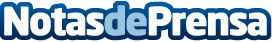 Shopify redobla su apuesta por España e incorpora nuevos ejecutivos a su equipo Gonzalo Torres Porta, con amplia experiencia dirigiendo la expansión de empresas tecnológicas, asume el rol de nuevo country manager de EspañaDatos de contacto:Sandra González690813626Nota de prensa publicada en: https://www.notasdeprensa.es/shopify-redobla-su-apuesta-por-espana-e Categorias: Nacional Franquicias Marketing Emprendedores E-Commerce Nombramientos Software Recursos humanos Consumo http://www.notasdeprensa.es